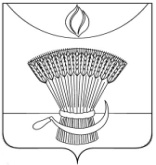 ТАМБОВСКАЯ ОБАСТЬАДМИНИСТРАЦИЯ  ГАВРИОВСКОГО  РАЙОНАП О С Т А Н О В  Е Н И Е               27.09.2017                  с. Гавриловка 2-я	   	        № 363Об итогах подготовки граждан по основам военной службы в 2016/2017 учебном году и задачах на 2017/2018 учебный год	В отчетном 2016/2017 учебном году подготовка граждан по основам военной службы проводилась в соответствии с Федеральным законом от 28.03.1998 №53-ФЗ «О воинской обязанности и военной службе» (в редакции от 03.04.2017), распоряжением главы администрации Тамбовской области от 24.02.2010 №96/134 «Об утверждении Инструкции об организации обучения граждан начальным знаниям в области обороны и их подготовке по основам военной службы в образовательных учреждениях среднего (полного) общего образования, образовательных учреждениях начального профессионального и среднего профессионального образования и учебных пунктах» (далее-Инструкция).	В целях улучшения подготовки граждан по основам военной службы администрация Гавриловского района принимала меры, направленные на повышение качества проводимой работы. Было принято соответствующее постановление, разработаны мероприятия.Формированием и воспитанием у подрастающего поколения гражданственности и патриотизма в образовательных организациях занимаются детские организации.Задачи военно-патриотического воспитания в школах решаются, прежде всего, через предметные науки. Важное место занимают уроки ОБЖ, на которых школьники готовятся стать защитниками Отечества, учатся быстро ориентироваться в чрезвычайных ситуациях и участвуют в регулярных учениях по гражданской обороне.В школах района активизирована тимуровская работа, традиционно проводятся месячники оборонно-массовой работы, встречи с ветеранами Великой Отечественной войны, воинами-афганцами, участниками военных действий, курсантами военных училищ.Традиционно в школах района празднуется День Защитника Отечества и День Победы. В рамках этих дат проходят военно-спортивная игра «Зарница», «А, ну-ка,парни», музыкально-литературные композиции.Благодаря поисковой работе в школьных музеях школ района собран большой материал о героях-земляках участниках Великой Отечественной войны, который используется для круглых столов, викторин.В целях дальнейшего улучшения качества подготовки граждан по основам военной службы в образовательных учреждениях и руководствуясь постановлением Российской Федерации от 31.12.1999 №1441 «Об утверждении Положения о подготовке граждан Российской Федерации к военной службе», (в редакции от 29.12.2016) администрация района постановляет:1.Утвердить план по совершенствованию учебно-материальной базы, подготовки граждан по основам военной службы в общеобразовательных учреждениях  на 2017/2018 учебный год согласно приложению.2.Отделу образования администрации района (Н.Н. Кузенкова), учреждению здравоохранения ТОГБУЗ «Гавриловская ЦРБ» (Н.С. Вышкова) продолжить работу по военно-патриотическому воспитанию, медицинскому обеспечению, подготовке граждан по основам военной службы, развитию и укреплению материальной базы общеобразовательных учреждений района.3.Контроль  за  исполнением  настоящего  постановления  возложить на заместителя главы администрации района Т.П. Горшкову.Глава района	                                                                           В.П. ТрутневПриложение №1                                                                              УТВЕРЖДЕНпостановлением администрации                                                                               района                                                                    от 27.09.2017             № 363                                           Планосновных мероприятий по совершенствованию учебно-материальной базы, организации подготовки граждан по основам военной службы в образовательных учреждениях на 2017/2018 учебный годМероприятияСроки исполненияИсполнитель1.Организационные мероприятия1.Организационные мероприятия1.Организационные мероприятияПровести совещание с директорами общеобразовательных организаций по итогам подготовки граждан по основам военной службы за 2016/2017 учебный год и поставить задачи на 2017/2018 учебный годВ течение годаОтдел образования администрации района, военный комиссариатНа районном методическом объединении преподавателей ОБЖ утвердить план основных мероприятий по основам военной службы и военно-патриотическому воспитанию учащихся В течение годаОтдел образования администрации районаМедицинским работникам учреждения здравоохранения ТОГБУЗ «Гавриловская ЦРБ» продолжить проведение практических занятий с учащимися 10-11 классов общеобразовательных школ по основам военно-медицинских знанийВ течение годаРуководители общеобразовательных учрежденийОрганизация мероприятий по военно-патриотическому воспитанию гражданВ течение годаОтдел образования администрации районаОрганизация и проведение военно-патриотической акции «День призывникаОктябрь-ноябрь 2017 года, апрель-май 2018 годаОтдел образования администрации района2.Совершенствование учебно-материальной базой2.Совершенствование учебно-материальной базой2.Совершенствование учебно-материальной базойИспользовать комплекс объектов учебно-материальной базы подготовки граждан по основам военной службы при муниципальном бюджетном общеобразовательном учреждении 2-Гавриловской средней общеобразовательной школе (далее МБОУ 2-Гавриловская сош)ПостоянноМБОУ 2-Гавриловская сошПровести военно-спортивную игру «Зарница»Май 2018 годОтдел образования администрации района, руководители общеобразовательных учреждений Обеспечить обучение по основам военной службы граждан, подлежащих призыву, в объеме действующей программыПостоянноОтдел образования администрации района3.Создание и совершенствование учебно-методической работы3.Создание и совершенствование учебно-методической работы3.Создание и совершенствование учебно-методической работыРазвивать и совершенствовать имеющиеся элементы учебно-материальной базы во всех общеобразовательных учреждениях района в соответствии с требованиями положения и программы по курсу «Основы безопасности жизнедеятельности»ПостоянноОтдел образования администрации районаПринять участие в двухдневных семинарских занятиях по организации и проведению пятидневных учебных сборов с гражданами, изучающими основы военной службы в общеобразовательных учрежденияхМарт 2018 годОтдел образования администрации района4.Руковрдство по курсу «Основы безопасности жизнедеятельности», контроль и оказание помощи4.Руковрдство по курсу «Основы безопасности жизнедеятельности», контроль и оказание помощи4.Руковрдство по курсу «Основы безопасности жизнедеятельности», контроль и оказание помощиСистематически проводить проверки качества преподавания «Основы безопасности жизнедеятельности» комплексными комиссиямиВ течение учебного годаОтдел образования администрации районаОказание помощи в проведении пятидневных учебных сборов с гражданами, изучающими основы военной службы в общеобразовательных учреждениях районаМай, июнь 2018 годаАдминистрация района